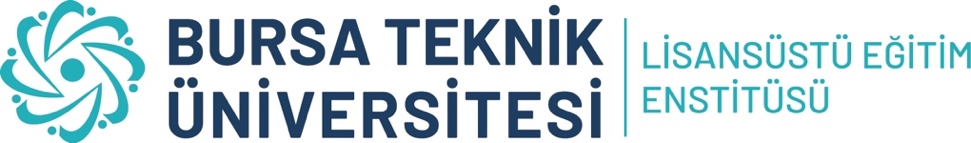 ÖĞRENCİ BİLGİLERİÖĞRENCİ BİLGİLERİÖĞRENCİ BİLGİLERİÖĞRENCİ BİLGİLERİÖĞRENCİ BİLGİLERİÖĞRENCİ BİLGİLERİÖĞRENCİ BİLGİLERİÖĞRENCİ BİLGİLERİÖĞRENCİ BİLGİLERİAdı SoyadıAdı SoyadıNumarası / DönemiNumarası / DönemiAnabilim Dalı / ProgramıAnabilim Dalı / ProgramıLisansüstü DereceLisansüstü DereceTelefonTelefonE-PostaE-PostaDERS İNTİBAK / MUAFİYET DİLEKÇESİDERS İNTİBAK / MUAFİYET DİLEKÇESİDERS İNTİBAK / MUAFİYET DİLEKÇESİDERS İNTİBAK / MUAFİYET DİLEKÇESİDERS İNTİBAK / MUAFİYET DİLEKÇESİDERS İNTİBAK / MUAFİYET DİLEKÇESİDERS İNTİBAK / MUAFİYET DİLEKÇESİDERS İNTİBAK / MUAFİYET DİLEKÇESİDERS İNTİBAK / MUAFİYET DİLEKÇESİAnabilim Dalı Başkanlığına,…………………………………… Üniversitesi ……………………………………… ……………………… Enstitüsü …………………………………… Anabilim Dalı’ndan almış olduğum aşağıda belirtilen derslerin intibak / muafiyet işlemlerinin yapılması hususunda;Gereğini arz ederim.ÖğrenciAdı SoyadıİmzaAnabilim Dalı Başkanlığına,…………………………………… Üniversitesi ……………………………………… ……………………… Enstitüsü …………………………………… Anabilim Dalı’ndan almış olduğum aşağıda belirtilen derslerin intibak / muafiyet işlemlerinin yapılması hususunda;Gereğini arz ederim.ÖğrenciAdı SoyadıİmzaAnabilim Dalı Başkanlığına,…………………………………… Üniversitesi ……………………………………… ……………………… Enstitüsü …………………………………… Anabilim Dalı’ndan almış olduğum aşağıda belirtilen derslerin intibak / muafiyet işlemlerinin yapılması hususunda;Gereğini arz ederim.ÖğrenciAdı SoyadıİmzaAnabilim Dalı Başkanlığına,…………………………………… Üniversitesi ……………………………………… ……………………… Enstitüsü …………………………………… Anabilim Dalı’ndan almış olduğum aşağıda belirtilen derslerin intibak / muafiyet işlemlerinin yapılması hususunda;Gereğini arz ederim.ÖğrenciAdı SoyadıİmzaAnabilim Dalı Başkanlığına,…………………………………… Üniversitesi ……………………………………… ……………………… Enstitüsü …………………………………… Anabilim Dalı’ndan almış olduğum aşağıda belirtilen derslerin intibak / muafiyet işlemlerinin yapılması hususunda;Gereğini arz ederim.ÖğrenciAdı SoyadıİmzaAnabilim Dalı Başkanlığına,…………………………………… Üniversitesi ……………………………………… ……………………… Enstitüsü …………………………………… Anabilim Dalı’ndan almış olduğum aşağıda belirtilen derslerin intibak / muafiyet işlemlerinin yapılması hususunda;Gereğini arz ederim.ÖğrenciAdı SoyadıİmzaAnabilim Dalı Başkanlığına,…………………………………… Üniversitesi ……………………………………… ……………………… Enstitüsü …………………………………… Anabilim Dalı’ndan almış olduğum aşağıda belirtilen derslerin intibak / muafiyet işlemlerinin yapılması hususunda;Gereğini arz ederim.ÖğrenciAdı SoyadıİmzaAnabilim Dalı Başkanlığına,…………………………………… Üniversitesi ……………………………………… ……………………… Enstitüsü …………………………………… Anabilim Dalı’ndan almış olduğum aşağıda belirtilen derslerin intibak / muafiyet işlemlerinin yapılması hususunda;Gereğini arz ederim.ÖğrenciAdı SoyadıİmzaAnabilim Dalı Başkanlığına,…………………………………… Üniversitesi ……………………………………… ……………………… Enstitüsü …………………………………… Anabilim Dalı’ndan almış olduğum aşağıda belirtilen derslerin intibak / muafiyet işlemlerinin yapılması hususunda;Gereğini arz ederim.ÖğrenciAdı SoyadıİmzaİNTİBAKI / MUAFİYETİ TALEP EDİLEN DERSLERİNTİBAKI / MUAFİYETİ TALEP EDİLEN DERSLERİNTİBAKI / MUAFİYETİ TALEP EDİLEN DERSLERİNTİBAKI / MUAFİYETİ TALEP EDİLEN DERSLERİNTİBAKI / MUAFİYETİ TALEP EDİLEN DERSLERİNTİBAKI / MUAFİYETİ TALEP EDİLEN DERSLERİNTİBAKI / MUAFİYETİ TALEP EDİLEN DERSLERİNTİBAKI / MUAFİYETİ TALEP EDİLEN DERSLERİNTİBAKI / MUAFİYETİ TALEP EDİLEN DERSLERDersin KoduDersin Türkçe Adı
(Dersin İngilizce Adı)Dersin Türkçe Adı
(Dersin İngilizce Adı)Dersin Türkçe Adı
(Dersin İngilizce Adı)TUKAKTSHarf NotuEkler:Onaylı Not Döküm Çizelgesi (Transkript)İlgili Derslerin Ders İçerikleriAçıklamalar:Kayıt tarihinden itibaren 6 ay içerisinde başvuru yapılmalıdır.Muaf olunan dersler yerine öğrencinin yeni ders alması gerekmektedir.Ekler:Onaylı Not Döküm Çizelgesi (Transkript)İlgili Derslerin Ders İçerikleriAçıklamalar:Kayıt tarihinden itibaren 6 ay içerisinde başvuru yapılmalıdır.Muaf olunan dersler yerine öğrencinin yeni ders alması gerekmektedir.Ekler:Onaylı Not Döküm Çizelgesi (Transkript)İlgili Derslerin Ders İçerikleriAçıklamalar:Kayıt tarihinden itibaren 6 ay içerisinde başvuru yapılmalıdır.Muaf olunan dersler yerine öğrencinin yeni ders alması gerekmektedir.Ekler:Onaylı Not Döküm Çizelgesi (Transkript)İlgili Derslerin Ders İçerikleriAçıklamalar:Kayıt tarihinden itibaren 6 ay içerisinde başvuru yapılmalıdır.Muaf olunan dersler yerine öğrencinin yeni ders alması gerekmektedir.Ekler:Onaylı Not Döküm Çizelgesi (Transkript)İlgili Derslerin Ders İçerikleriAçıklamalar:Kayıt tarihinden itibaren 6 ay içerisinde başvuru yapılmalıdır.Muaf olunan dersler yerine öğrencinin yeni ders alması gerekmektedir.Ekler:Onaylı Not Döküm Çizelgesi (Transkript)İlgili Derslerin Ders İçerikleriAçıklamalar:Kayıt tarihinden itibaren 6 ay içerisinde başvuru yapılmalıdır.Muaf olunan dersler yerine öğrencinin yeni ders alması gerekmektedir.Ekler:Onaylı Not Döküm Çizelgesi (Transkript)İlgili Derslerin Ders İçerikleriAçıklamalar:Kayıt tarihinden itibaren 6 ay içerisinde başvuru yapılmalıdır.Muaf olunan dersler yerine öğrencinin yeni ders alması gerekmektedir.Ekler:Onaylı Not Döküm Çizelgesi (Transkript)İlgili Derslerin Ders İçerikleriAçıklamalar:Kayıt tarihinden itibaren 6 ay içerisinde başvuru yapılmalıdır.Muaf olunan dersler yerine öğrencinin yeni ders alması gerekmektedir.Ekler:Onaylı Not Döküm Çizelgesi (Transkript)İlgili Derslerin Ders İçerikleriAçıklamalar:Kayıt tarihinden itibaren 6 ay içerisinde başvuru yapılmalıdır.Muaf olunan dersler yerine öğrencinin yeni ders alması gerekmektedir.